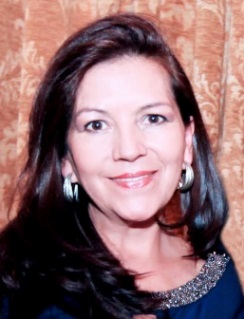 HOJA DE VIDA ROSY REVELO        ROSA  ESTHER  REVELO  POTOSÍ     C.I. 100156350-9     Octubre, 1965. 52 años.  Ibarra, Ecuador.	ESTUDIOS:2007-2014-Doctora PhD. en Investigación y Creación en Arte. MENCION CUM LAUDE Por  la Universidad del País Vasco UPV. España. Título válido para el ejercicio de gestión, docencia, investigación, educación superior. 2004-07-  Diplomada en Estudios Avanzados DEA en Estética, Valores y Cultura. UPV. España.2001-02-  Universidad de Yale, Hartford Connecticut USA. 1990         Estudios de Arte Constructivista Taller Joaquín Torres García. Centro  de Arte Reina Sofía, Madrid. 1986-89-  Licenciada de Arte, Facultad de Artes, Universidad Central del Ecuador.1980-86-  Bachiller en Artes, Instituto Superior de Artes Plásticas Daniel Reyes. San Antonio, Ibarra.EXPERIENCIA LABORAL:2016-17- Docente en Pontificia Universidad Católica PUCE. Quito, Cátedra: Expresión l. FADA Arquitectura .2015-16- Docente en Pontificia Universidad Católica PUCE. Cátedra: Pensamiento Contemporáneo. FADA Diseño.2014-16- Directora de Gestión Cultural, Museo Palacio de Carondelet. Presidencia de la República del Ecuador.2011-14-  Directora de Centro Cultural Benjamín Carrión, Secretaría de Cultura Distrito Metropolitano de Quito.2011-2013-  Presidenta de Directorio en  Estampería Quiteña, Quito. Municipio de Distrito Metropolitano de Quito.2008-2010-Directora de Gestión y Difusión de Creatividad. Ministerio de Cultura y Patrimonio del Ecuador.2008-2009- Analista de Gestión en Artes Plásticas. Ministerio de Cultura y Patrimonio del Ecuador.2007- Fundadora del Colectivo de Arte CIENFUEGOS, Quito. 2006- Fundadora, miembro del Colegio de Artistas Profesionales de Pichincha. CAPPP. Ecuador.2005- Directora Corporación Cultural MANOS a la OBRA. Ecuador.1988-1991 Museo de Arte Colonial y Moderno Casa de la Cultura Ecuatoriana Benjamín CarriónPREMIOS Nacional y Extranjero, Condecoración al mérito, Medallas de Oro, Reconocimientos:2017- Condecoración al Mérito Artístico Cultural “Medalla de Oro  Matilde Hidalgo“ Asamblea Nacional Ecuador. 2014- Condecoración al Mérito Cultural y gestión “Medalla de Oro  Pilanquí“ Ibarra Ecuador. 2014- Premio Reconocimiento Alcaldía Distrito Metropolitano Quito “Sello de Transparencia 2013” LOTAIP. Ecuador. 2011- I Bienal Internacional de Gravura Santos. Artista seleccionada. Brasil.2010- Premio Mundial TRIENNAL de CHAMALIERES. De la Estampa y del Grabado Original, Francia.2009- Reconocimiento del Museo al Aire libre. Concejo Municipal de Otavalo. Alcalde Mario Conejo. 2009- Premio ACQUI, Biennalle Internazionale per L`Incisione Grabado. Italia.2008- III Premio de Grabado “Ciudad de Orduña” Grabatuen Urduña. Urdañako UDALA.2006- Primer Premio “II BIENAL DE ARTE NO VISUAL” I. Municipalidad de Guayaquil.2005- Primera Finalista “XVI Concurso Internacional de Pintura Aterpe, Beasain” País Vasco.2003- Seleccionada VIII Bienal Internacional de Pintura Cuenca. Salón nacional de arte ICONOFILIA. 2001- Premio IIIConcurso Nacional de Pintura SOS Aldeas Kinderdorf   International Care.1990- Primer Premio en Pintura, Medalla de Oro. Salón Nacional Ilustre Municipio de Quito.1989-  Primera Mención de Honor en Témpera, Salón Nacional Ilustre Municipio de Quito.1988- “Premio Paris” Primera Mención de Honor. Alianza Francesa.1988- Primera Mención de Honor en Grabado. Salón Nacional, Ilustre Municipio de Quito.EXPOSICIONES PERSONALES:2018- “Grabado expandido”. Rosy Revelo.  Galería Ámbito Cultural del Corte Inglés. Tenerife España.2017- “LIBRO DE ARTISTA”. Rosy Revelo.  Alianza Francesa, Quito.2015-16-17  “ROSY REVELO” Galería Studio. Talleres Abiertos Quito TAQ. Municipio de Distrito Metropolitano, Quito.2015-  “VÉRTIGO”: Rosy Revelo.  Xerrajeros Galería studio. Cumbayá. Quito.2015-  “ESENCIA”: Rosy Revelo.  Centro de Gráfica Internacional. Ibarra.2015-  “AL FIN Y AL CABO”: Rosy Revelo.  Cancillería. Ministerio de Relaciones Exteriores, Afese. Quito.2014-  “WARMIGRAFIK”: Rosy Revelo.  Museo del Grabado. Fundación Garza Roja. Guayaquil.2012- “EROS-IONES” Naturaleza, Ancestro, Eros. Rosy Revelo.  Alianza Francesa, Quito.2011-  “ANTOLOGÌA”: Rosy Revelo”.  Museo Palacio Carondelet. Presidencia de la República del Ecuador. Quito.2008- “FINITA INFINITA” Rosy Revelo.  Homenaje XXVII aniversario de Fundación del Museo de Arte Moderno, Cuenca. Alianza Francesa, Guayaquil. Club de la Unión. Quito.2007- “ESPACIOS HABITADOS” Rosy Revelo.  Casa de la Cultura Ecuatoriana Benjamín  Carrión. Museo Nahim Isaías  Banco Central del Ecuador (BCE). Guayaquil. Museo Bahía de Caráquez Banco Central del Ecuador (BCE).2005-  “ETNIA” Rosy Revelo.   ELA Espacio latinoamericano, Bruselas, Bélgica.2004- “ORÍGENES” Rosy Revelo.  Casa de la  Cultura Ecuatoriana “Benjamín Carrión” Quito. Centro de Estudios Interamericanos “CEDEI” Cuenca. Salón Carlos V, Hondarribia, Guipúzcoa. España.2004- Arte Latinoamericano: Rosy Revelo.   “El color más allá de las fronteras" U. Católica Lovaina, Bélgica.2004 - Rosy Revelo.  Art Gallery X-IST Gallery. Sydney Australia.2000 -01-02- “HERITAGE” Rosy Revelo.   Yale University, Wethersfield Art Festival, Connecticut, Hartford USA.1999- “TIERRA INCÓGNITA” Rosy Revelo.    Frontón Galería, Tolosa, Gipuzkoa. Arte Taller Galería, Quito. 1998- “Rosy Revelo” Galería de Arte Nesle, Paris Francia.1996- “Rosy Revelo” Canning House, Londres, Inglaterra.1993- “Rosy Revelo”  Centro de Arte L’ Art, Quito, Ecuador.1990-“Rosy Revelo”  Museo Moderno Casa de la Cultura Ecuatoriana Benjamín Carrión, Quito.EXPOSICIONES COLECTIVAS: 1990- 2018. Ochenta y cuatro (87) Exposiciones, Bienales, Trienales a nivel nacional e internacional: Ecuador, Brasil, Beijing, China, Canadá, México, Perú,  Cuba, Chile, Holanda, Italia, Rusia, Mongolia, Milán, Costa Rica, Bélgica, Bruselas, Luxemburgo, Francia, España, Euskadi, Estados Unidos, Venezuela, Suiza, Argentina, Australia.PUBLICACIONES Autora Rosy Revelo:-- (2013): Ser Montubio. Visiones afirmativas pueblos y nacionalidades del Ecuador. CCBC. Quito. Andinagraph. -- (2012): Étnica. Visiones afirmativas pueblos y nacionalidades del Ecuador. C. C.  Benjamín Carrión. Quito. Andinagraph. -- (2011): Afrodisiaca. Visiones afirmativas del pueblo afroecuatoriano. CCBC. Quito.  Andinagraph. -- (2013): Entrelineas. Dibujo y Escritura Urbanos. Quito. Andinagraph. -- (2012): Urbegrafías. Relatos, escrituras, tránsitos, lugares de ciudad. Centro Benjamín Carrión. Quito. Andinagraph. -- (2011): Visiones Urbanas. Primer Encuentro de Creadores. CCBC. Quito. Andinagraph. -- (2011): Imágenes Gráficas 2011. Fundación Estampería Quiteña. Quito. Imp. Concepto buró  creativo.-- (2007): Rosy Revelo. Espacios Habitados. Ed. Rodrigo Villacís. Quito. Imp. Imagine Visual. ISBN 978-9942-01394-1.Publicaciones colectivas:2017, Ecuador: Light of time. Contemporary Artists from Ecuador. Luciano Benetton Collection.2014, Revista Gatopardo. www.gatopardo.com México.2013, Ojo Latino, Fundación Benetton Estudio Ricerche (Treviso) Italia.2012, Looking Eastward, China. Unexplored Territory (Mongolia) Casabella Lab. Milano. 2011, Looking Eastward Rusia. Fundación Benetton Estudio Reserche Treviso, Italia.2010, Libro 2 Kontinentes, Ayuntamiento Ibarra, Guipúzcoa. España.2008, Libro OJO LATINO, Luciano Benetton Estudios Reserche. Rosabianca producciones, Italia.  2007, Arte Contemporáneo del Ecuador en Beijing. Biblioteca Capital. Distrito Chaoyang. China 2003, Catálogo Grands et jeunes 2003 d`aujourd hui, 200 euvres 200 artistes. Francia.2003, Catálogo “la libertad del Artista” Salón de Arte Mariano Aguilera. Ecuador.2002, Libro Artistas Plásticos del Ecuador. Ministerio de Relaciones Exteriores del Ecuador.2001, Publicación Mujeres en la plástica ecuatoriana actual. España.1993, Libro Encuentro de Artistas Iberoamericanos en Burgos España.1993, Arte Iberoamericano de la comunidad de Madrid, España.1992, Publicación Ecuador en España, integración en la cultura. España.1992, Diccionario de Artistas Siglo XX por Hernán Rodríguez Castello. Ecuador.IDIOMAS: Español, 100% Inglés, 85% Italiano 80%.CONTACTO: rosyrevelo@gmail.com  593 2   0984785571 - 3230222 Mallorca 24-465 y Coruña. La Floresta. Quito-Ecuador.Referencias: PhD: Sonia Kraemer 0999645949 soniakra@gmail.com      